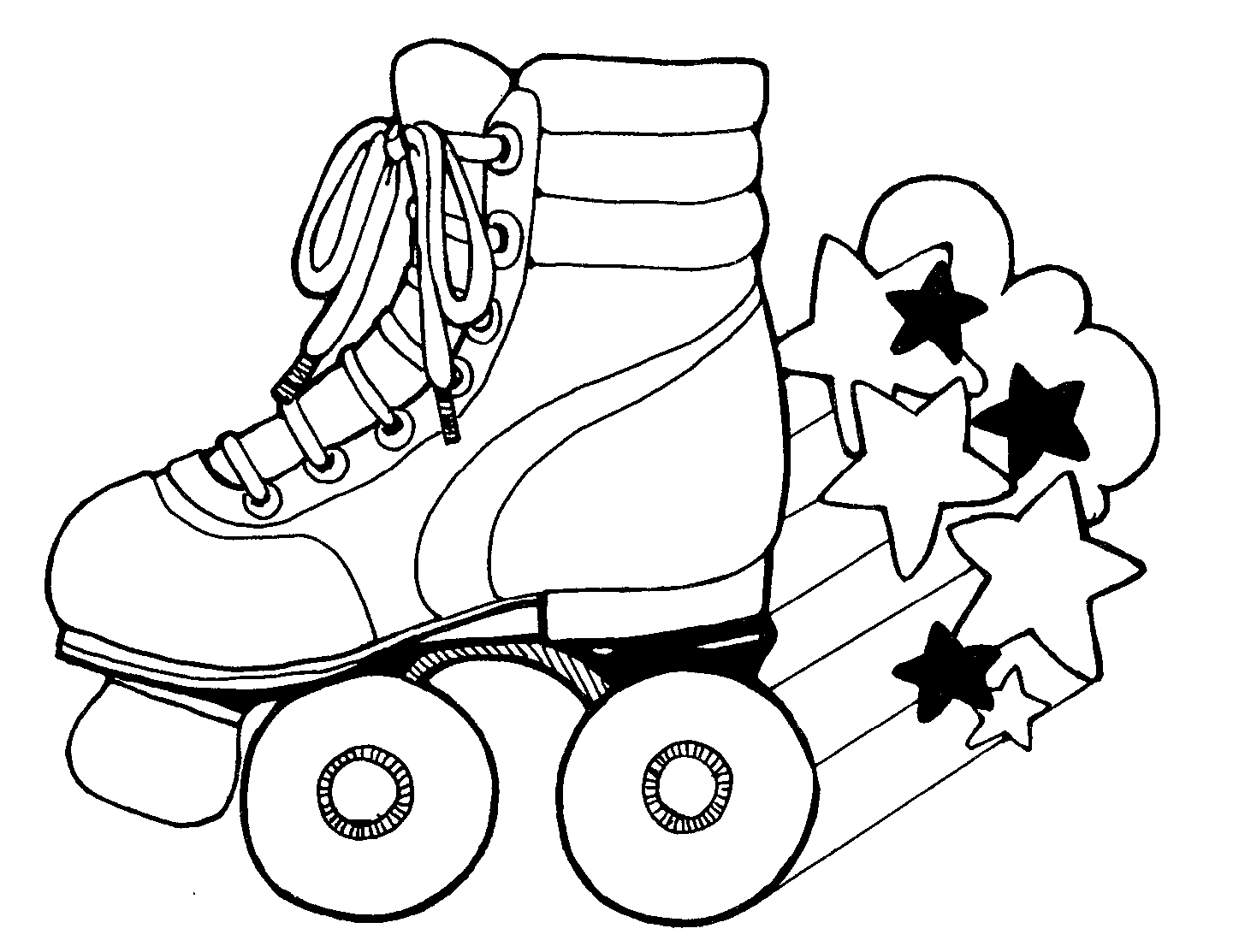 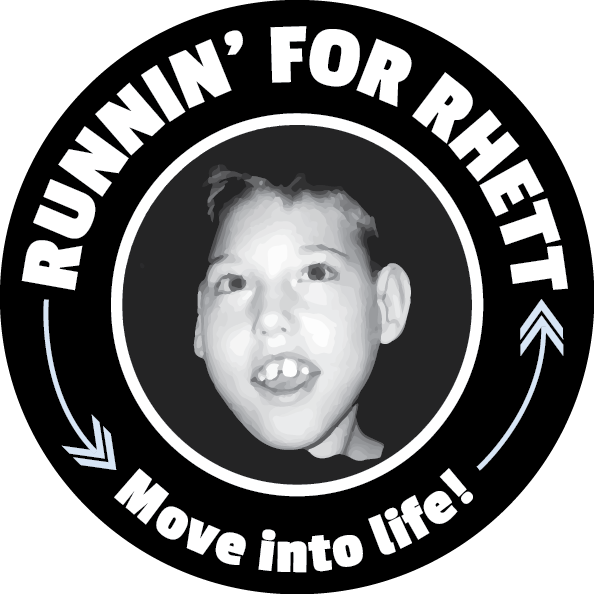 ¡Únase a nosotros para nuestra celebración Rollin' for Rhett!Quién: Participantes del programa de acondicionamiento físico para jóvenes y sus familiasQué: Patinando y celebrando el Run Because You Can 5KDónde: The Rink, 2900 Bradshaw Road, Sacramento, CA 95827Cuando: Lunes, 6 de mayo, 6-8 pm¡Gratis para todos los participantes del Programa de acondicionamiento físico para jóvenes y miembros de la familia!Se agradecería una donación de $ 5.00 (deducible de impuestos), pero no es necesaria.¡Usa tu camiseta R4R y/o medalla de carrera para obtener un boleto para la rifa de premios!• El puesto de comida de Rink estará abierto y ofrecerá alimentos como:perrito caliente por $3.50 una porción de pizza, pretzel con queso, o nachos por $4.00 un especial familiar (una pizza entera y una jarra de refresco) por $22.00.¡Únase a nosotros para nuestra celebración Rollin' for Rhett!Quién: Participantes del programa de acondicionamiento físico para jóvenes y sus familiasQué: Patinando y celebrando el Run Because You Can 5KDónde: The Rink, 2900 Bradshaw Road, Sacramento, CA 95827Cuando: Lunes, 6 de mayo, 6-8 pm¡Gratis para todos los participantes del Programa de acondicionamiento físico para jóvenes y miembros de la familia!Se agradecería una donación de $ 5.00 (deducible de impuestos), pero no es necesaria.¡Usa tu camiseta R4R y/o medalla de carrera para obtener un boleto para la rifa de premios!• El puesto de comida de Rink estará abierto y ofrecerá alimentos como:perrito caliente por $3.50 una porción de pizza, pretzel con queso, o nachos por $4.00 un especial familiar (una pizza entera y una jarra de refresco) por $22.00.